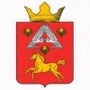 А Д М И Н И С Т Р А Ц И ЯВЕРХНЕПОГРОМЕНСКОГО  СЕЛЬСКОГО  ПОСЕЛЕНИЯСРЕДНЕАХТУБИНСКОГО  РАЙОНА   ВОЛГОГРАДСКОЙ  ОБЛАСТИП О С Т А Н О В Л Е Н И Еот 25 декабря 2017 г. № 59О внесении изменений в постановление администрации Верхнепогроменского  сельского поселения от 24.08.2011 г. № 60  «Об образовании антинаркотической комиссии Верхнепогроменского сельского поселения» В связи с кадровыми изменениями в администрации Верхнепогроменского сельского поселения,     п о с т а н о в л я ю :1. Внести в состав антинаркотической комиссии Верхнепогроменского сельского поселения, утвержденной постановлением администрации Верхнепогроменского сельского поселения от 24.08.2011 г. № 60  «Об образовании антинаркотической комиссии Верхнепогроменского сельского поселения» изменения и изложить состав комиссии в новой редакции (Приложение № 1).2. Контроль исполнения настоящего постановления оставляю за собой.Глава Верхнепогроменскогосельского поселения                                                                       К.К. БашуловПриложение № 1к постановлению администрацииВерхнепогроменскогосельского поселенияот 25.129.2017 г. № 59Составантинаркотической комиссииВерхнепогроменского сельского поселенияГлава Верхнепогроменскогосельского поселения                                                                       К.К. БашуловКоролёва Анна Михайловнаглавный специалист администрации Верхнепогроменского сельского поселения, председатель комиссииБасова ИринаНиколаевнаДиректор МОУ СОШ с.Верхнепогромное, заместитель председателя комиссии (по согласованию)Ахмамбетова Кансулу РомазановнаЛысенко Татьяна Сергеевнаспециалист 1 категории администрации Верхнепогроменского сельского поселения,секретарь  комиссиидиректор МКУК «Верхнепогроменский СДК»,член комиссии (по согласованию)Котовану Наталья АндреевнаКлюеваГалина ИльиничнаМогилатоваЕлена НиколаевнаШалдохинЮрий МихайловичЗаведующая Лиманским сельским клубом,член комиссии  (по согласованию)заведующая Верхнепогроменским  ФАП,член комиссии  (по согласованию)директор МОУ «Лиманная ООШ»,член комиссии  (по согласованию)наказной атаман СКО «Станица «Державная»,член комиссии  (по согласованию)Окуневич Андрей ВасильевичШевлягинаЛюбовь ВасильевнаСеребрякова Раиса НиколаевнаАникинаЕлена Сергеевнаучастковый уполномоченный полиции ОУУП и ПДН отдела МВД России по Среднеахтубинскому району (по согласованию, член комиссии  (по согласованию)председатель ТОС «Любава»,член комиссии  (по согласованию)председатель ТОС «п.Звездный»,член комиссии  (по согласованию)председатель ТОС «п.Волжанка»,член комиссии  (по согласованию)